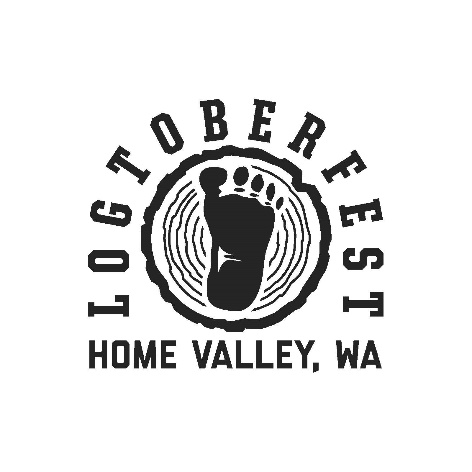 Vendors:The Wind River Business Association, with the Skamania County Chamber of Commerce, announces Logtoberfest!  This fifth annual event, celebrating the culture of Skamania County, will be held on Saturday, October 2, 2021 from 12:00 pm to 6:00 pm at Gorge-ous Weddings at Wind Mountain Ranch in Home Valley, WA.We invite your participation in this family friendly event that includes country music, local food and craft beer, Sasquatch stories and more. To find out more about the festivities, visit: www.facebook.com/bigfootbashlogtoberfest The Wind River Business Association will provide vendors:Electricity to a limited number of spacesCold water nearbyEvent marketingThe vendor should bring:Garbage service – be prepared to dispose of your garbageSigns or banners, promotional materials as desiredServing tables, if neededHot water station for sanitation if serving foodFood Handler’s Permit and Temporary Food Service PermitIf you need electricity, bring extension cords and mats to cover themTent covering, if needed A vendor application is enclosed.  To reserve, return your agreement and a check to us as soon as possible.  Vendor space is limited and will be available on a first come, first serve basis.  Set up will be available at 10:00 am on Saturday, October 2 and vendor booths need to be ready by 12:00 pm.  For more information, please call the Skamania Observer 912-659-2028